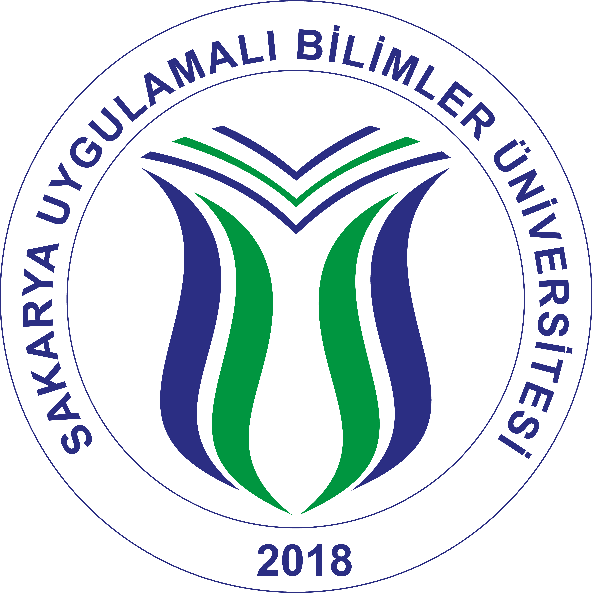 SAKARYA UYGULAMALI BİLİMLER ÜNİVERSİTESİ2020 YILIÖĞRENCİ İŞLERİ DAİRESİ BAŞKANLIĞI BİRİM FAALİYET RAPORUİÇERİKYÖNETİCİ SUNUŞUGENEL BİLGİLERA-Misyon ve VizyonB-Yetki, Görev ve SorumluluklarC-İdareye İlişkin Bilgiler 1- Fiziksel YapıÖrgüt YapısıBilgi ve Teknolojik Kaynaklar 4- İnsan KaynaklarıSunulan HizmetlerYönetim ve İç Kontrol SistemiD-Diğer HususlarAMAÇ ve HEDEFLERA-İdarenin Amaç ve HedefleriB-Temel Politikalar ve ÖnceliklerC-Diğer HususlarFAALİYETLERE İLİŞKİN BİLGİ VE DEĞERLENDİRMELERA-Mali BilgilerBütçe Uygulama SonuçlarıTemel Mali Tablolara İlişkin AçıklamalarMali Denetim SonuçlarıDiğer Hususlar B-Performans BilgileriFaaliyet ve Proje BilgileriPerformans Sonuçları TablosuPerformans Sonuçlarının DeğerlendirilmesiPerformans Bilgi Sisteminin DeğerlendirilmesiDiğer HususlarKURUMSAL KABİLİYET ve KAPASİTENİN DEĞERLENDİRİLMESİA- Üstünlükler B- ZayıflıklarC- DeğerlendirmeÖNERİ VE TEDBİRLERBİRİM YÖNETİCİSİNİN SUNUŞUBaşkanlığımız; ilgili mevzuat, üniversite ve başkanlığımızın misyon/vizyonuna paralel olarak faaliyetlerini sürdürmekte, güler yüzlü ve vizyoner ekibiyle birlikte akademik takvimin uygulayıcısı olmaya devam etmektedir. Öğrencilerimiz ve tüm paydaşlarımızla bahsi geçen dönemin başkanlığımız adına verimli geçtiğini ve faaliyetlerimizin üniversite vizyonuna değer kattığını söyleyebiliriz.Bu bağlamda;*Tercih edilme oranını; öğrenci ve paydaş memnuniyetini, uluslararası anlaşma ve öğrenci sayımızı, kullandığımız programların verimliliğini, yapılan işlem ve verilen hizmetlerin kalitesini; birimimize ayrılan bütçenin optimal şekilde kullanımını artırmak ve;*Sistemde yaşanan aksamaları minimize etmek daimi hedefimiz ve gayretimizdir.Hasan TÜRK Daire BaşkanıI- GENEL BİLGİLERA- MİSYON VE VİZYONÖğrenci İşleri Daire Başkanlığı olarak MİSYONUMUZ,*Öğrenci merkezli bir üniversite olmanın bilincinde akademik ve idari birimler ile ahenk içindeçalışma sağlayarak planlanan eğitim-öğretim sürecinin düzenli yürütülmesini sağlamak,*Öğrencilere, adaylara, mezunlara, öğretim elemanlarına ve hizmet vermekte olduğumuz kurumlara, gelişen ve değişen bilgi ve teknolojileri kullanıp, güler yüzlü bir ortamda güvenli ve hızlı bilgi-belge hizmeti sunmak,*Öğrenci, öğretim elemanı ve çalışanların memnuniyetini ön plana çıkarıp fark oluşturan örnek“Öğrenci İşleri” statümüzü korumakÖğrenci İşleri Daire Başkanlığı olarak VİZYONUMUZ,Gelişen bilgi ve teknolojileri etkin kullanarak ulusal ve uluslararası standartlara uygun, kalite politikaları ve mevzuatlara sadık, tüm paydaşlarının memnuniyetini ön planda tutan hizmet anlayışına sahip örnek bir birim olmakB- YETKİ, GÖREV VE SORUMLULUKLARSUBÜ Öğrenci İşleri Daire Başkanlığı 18.05.2018 tarih ve 7141 sayılı kanunla kurulan Sakarya Uygulamalı Bilimler Üniversitesi’nin faaliyete geçmesiyle birlikte 2547 sayılı Yükseköğretim Kanunu’nun 51/a maddesi gereği genel hükümlere göre kurulmuştur. Yükseköğretim Üst Kuruluşları ile Yükseköğretim Kurumlarının İdari Teşkilatı Hakkında Kanun Hükmünde Kararname”nin 31. Maddesine göre Öğrenci İşleri Dairesi Başkanlığı olarak temel görevlerimiz;   Öğrencilerin yeni kayıt, kabul ve ders durumları ile ilgili gerekli işleri yapmak    Mezuniyet, kimlik, burs, mezunların izlenmesi işlemlerini yürütmek,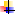    Verilecek diğer benzeri görevleri yerine getirmektir.Bu çerçevede genel olarak görevlerimiz;Akademik Takvimin Hazırlanması ve İlan EdilmesiEğitim Öğretim Şube Müdürlüğü Faaliyetlerinin YürütülmesiYönetmelik, Yönerge ve Uygulama Esasları ile ilgili işlemlerin yapılmasıAkademik Takvimin Düzenlenmesi işlemlerinin yapılmasıKontenjan ve Kayıt işlemlerinin YÖK’e bildirilmesi ve takvimin oluşturulmasıÖSYM puanına göre yerleştirilen ilk kayıt öğrencilerinin kimliklerinin düzenlenmesi vedağıtılmasıYatay geçiş işlemlerinin yapılmasıDikey geçiş işlemlerinin birimlerce yapılmasının sağlanmasıÇift anadal işlemlerinin yapılmasıYabancı dil hazırlık, seviye tespit ve muafiyet sınavları işlemlerinin yapılmasıAzami süre işlemlerinin yapılmasıYeni açılacak Bölüm/Programların YÖKSİS Sistemine işlenmesi ve takibinin yapılması 11. Yeni açılmış bölüm/programların kontenjan talebinin YÖKSİS üzerinden yapılması ve takibiAf kanunu ile ilgili işlemlerin yapılmasıMYO ile ilgili işlemlerin yapılmasıYazışma ve Doküman ile ilgili işlemlerin YapılmasıDosyalama ve Arşiv ile ilgili işlemlerin yapılmasıBirim sorumluları ile ilgili işlemlerin yapılmasıİzin kararlarının otomasyon sistemine işlenmesiOtomasyon ve Raporlama Şube Müdürlüğü Faaliyetlerinin YürütülmesiDers plan ve programlarının güncellenmesi işlemlerinin yapılması Diploma ve Belge İşlemleriBelgelerin ilgili birimler tarafından verilmesinin sağlanması (Not durumu belgesi, öğrencibelgesi, öğrenci durum belgesi vb.)Diploma ve bitirme belgesi işlemlerinin yapılmasıHatalı çıkan diploma işlemlerinin yapılmasıLisans öğrenimini tamamlayamayıp önlisans diplomasını almak isteyenlere ait işlemlerin yapılmasıDiplomasını kaybedenlere ikinci defa (duplicate) verilmesi işlemlerinin yapılmasıDiplomaya şerh düşme işlemlerinin yapılmasıHarç İşlemleriKatkı payı işlemlerinin yapılmasıYÖK bursları işlemlerinin yapılmasıİlişik kesme formu işlemlerinin yapılmasıİstatistik İşlemleriÖSYM’ce yerleştirilen öğrencilerin verilerinin alınmasıÖSYM istatistikleri işlemleri yapılmasıYÖKSİS verileri işlemleri yapılmasıOtomasyon ve Sistem İle İlgili İşlemlerÖğrenci işleri bilgi sisteminin yönetimi işlemleri yapılmasıÖğrenci işleri web sayfalarının yönetimi ve güncellenmesi işlemleri yapılmasıSABİS’e bağlı diğer web servislerine destek verme işlemleri yapılmasıDış İlişkiler Şube Müdürlüğü Faaliyetlerinin YürütülmesiYurt dışından öğrenci kabulü, kayıtları işlemleri yapılmasıYabancı uyruklu öğrencilerin yazı/belge işlemleriTürkiye burslusu öğrenci işlemlerinin yapılmasıErasmus öğrenci/personel işlemleri yapılmasıFarabi öğrenci işlemleri yapılmasıMevlana öğrenci/personel işlemleri yapılmasıFree mover öğrenci işlemlerinin yapılmasıYazışmalar ve ikili anlaşmalarla ilgili işlemlerC- İDAREYE İLİŞKİN BİLGİLERFiziksel YapıOfis AlanlarıÖrgüt Yapısı: Organizasyon Şeması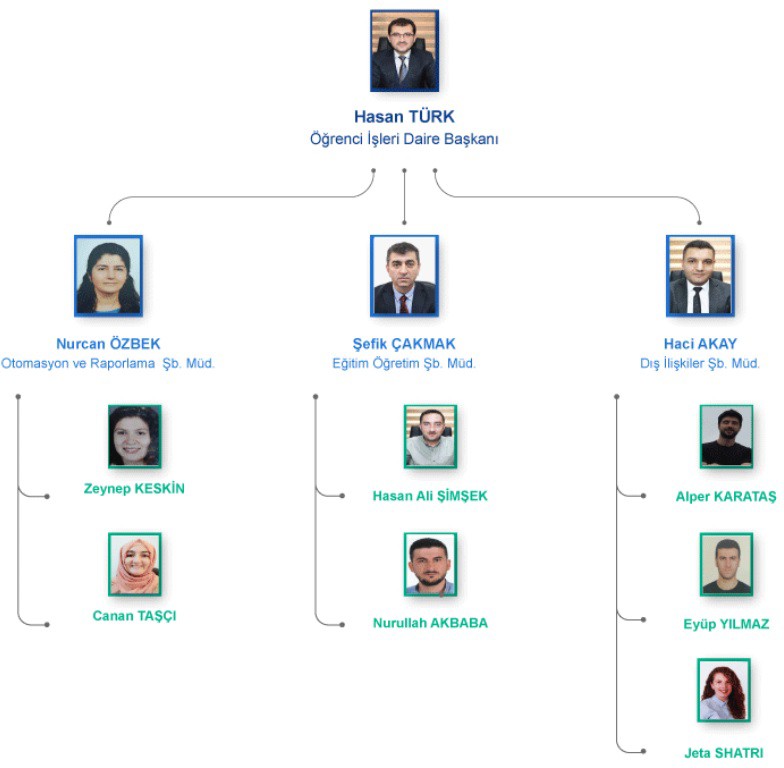 Bilgi ve Teknolojik KaynaklarYazılımlarBilgisayarlarDiğer Bilgi ve Teknolojik Kaynaklarİnsan Kaynaklarıİdari Personelİdari Personelin Eğitim Durumuİdari Personelin Hizmet Süreleriİdari Personelin Yaş İtibariyle DağılımıSunulan HizmetlerEğitim HizmetleriÖğrenci SayılarıYabancı Dil Hazırlık Sınıfı Öğrenci Sayıları*Yabancı dil eğitimi gören öğrenci sayısının toplam öğrenci sayısına oranı (Yabancı dil eğitimi gören öğrenci sayısı/Toplam öğrenci sayısı*100)Öğrenci KontenjanlarıYüksek Lisans ve Doktora ProgramlarıYabancı Uyruklu ÖğrencilerYönetim ve İç Kontrol SistemiBirimin temel iki gider kalemi; personel giderleri ve mal ve hizmet alım giderleridir. Personelimiz atama usulü ya da ihtiyaca göre sözleşmeli olarak görev almakta olup; ilgiliişlemleri personel daire bakanlığınca yapılır;Birimin malzeme ihtiyaçları özellikle diploma işlemleri sırasında gereken malzemelerin tedariği şeklinde olup tedarikçilerden teklif alınarak, değerlendirilmesi ve satın alması yapılmak üzere ilgili satın alma birimine iletilir. Sonrasında birim bütçesi de gözetilerek karşılıklı anlaşmaya dayalı satın alım gerçekleşir.AMAÇ ve HEDEFLERA- İDARENİN AMAÇ VE HEDEFLERİİdarenin amaç ve hedefleri, üniversitemizin akademik birimlerinde öğrenim gören öğrencilerin, kayıttan mezuniyete kadar geçen süre içerisinde ilgili mevzuat hükümlerine göre özlük işlemlerinin yapılması ve danışmanlık hizmetlerinin eşgüdüm içerisinde belirtilen sürelerde yerine getirilmesidir.   Öğrenci işlerinde kullanılan otomasyon sistemlerini daha verimli hale getirmek   Öğrenci işlerine ait tüm istatiksel verilerin doğru ve eksiksiz elde edilebilmesinisağlamak   Öğrenci işleri hizmetlerinden faydalanan öğrenci ve paydaşların memnuniyetiniartırmak   Uluslararası öğrenci sayısını artırmak   Öğrenci işleri biriminin iş yükünün verimli şekilde yürütülebilmesi için gerekli sayı ve yetkinlikte personel alımının yapılması.B- TEMEL POLİTİKALAR VE ÖNCELİKLERÖnceliğimiz; akademik planın paydaşların yüksek memnuniyetini gözeterek sorunsuzşekilde işlemesini sağlamaktır.FAALİYETLERE İLİŞKİN BİLGİ VE DEĞERLENDİRMELERA- MALİ BİLGİLERBütçe Uygulama Sonuçları:1.1.2020/31.12.2020 Mali Yılı Bütçe Uygulama Sonuçları ve GerçekleşmeleriTemel Mali Tablolara İlişkin Açıklamalar3.Üniversiteler Arasında Yapılan İkili AnlaşmalarKURUMSAL KABİLİYET ve KAPASİTENİN DEĞERLENDİRİLMESİA- Üstünlükler:Kaynakların ve Varlıkların DeğerlendirilmesiFiziksel Kaynaklar ve Teknolojik Altyapıİdari personele sağlanan ofislerPersonel odalarında bilgisayar, yazıcı, dahili telefon gibi donanımlarİletişim teknolojileriGüvenlik hizmetleriGenel alanların temizliğiİnsan KaynaklarıÖğrenci sorunlarının çözümüne yönelik olarak idari personelin (öğrenci işleri çalışanları vb.) gösterdiği gayretİdari birimlerle (dekan, dekan yardımcıları, bölüm başkanı vb.) iletişimkurabilme olanaklarıAkademik ve idari personel ile iletişimÇalışanlar arası iletişimNitelikli kadroİstek, öneri ve şikayet mekanizmalarına katılım ve geri bildirimler,Üniversite yönetiminin katılımcı yaklaşımıEkip ruhuHızlı karar mekanizmalarıÖğrencilerle İlişkilerÖğrencilerle iletişim mekanizmalarıÖğrenci beklenti, öneri ve şikâyetlerinin alınması konusunda yapılan çalışmalarSüreçlerin DeğerlendirilmesiEğitim-Öğretim SüreçleriProgram,	ders	planları	ve	ders	içeriklerinin	eşdeğer	programlarlakarşılaştırılarak güncellenmesiProgramların ders planlarının paydaşların görüşleri alınarak ve benzer programlarla karşılaştırılarak hazırlanmasıTüm derslerin program çıktıları ile ilişkilendirilmiş ve program çıktılarını kazandıracak öğretim yöntemleri ile tanımlanmış olmasıDerslerin iş yüküne dayalı kredilendirilmesiProje	çalışmaları	vb.	gibi	yeni	ders	değerlendirme	yöntemlerinintanımlanmış olması, program çıktılarının kazandırılması ve ölçülmesiMYO’larda ÇAP/Yandal uygulamalarının başlatılmış olmasıB- Zayıflıklar: Stratejik Planda belirtilen Zayıf YönlerKaynakların ve Varlıkların DeğerlendirilmesiFiziksel Kaynaklar ve Teknolojik AltyapıÜniversite yerleşkelerinin dağınıklığıİnternet erişim hızıSosyal alanlarOtomasyon sisteminin verimsizliğiİnsan Kaynaklarıİdari personel sayısının yetersizliğiTanıma - takdir mekanizmalarıİşe yeni alınan personel için oryantasyon süreçleriÇalışanlara ve öğrencilere sağlanan sağlık, kültür ve spor hizmetleriPersonele sağlanan eğitim olanakları ve kaynaklarıPersonelin iş yükü dağılımıÖğrencilerle İlişkilerÖğrencilerle birebir çalışma stresiSüreçlerin DeğerlendirilmesiEğitim-Öğretim SüreçleriLisans ve lisansüstü eğitimde sosyal programların eksikliğiDeğişim programları (Erasmus, Farabi, Mevlana) hakkında bilgilendirmeErasmus, Mevlana vb. değişim programlarının aktif olarak uygulanamamasıFakülte sayısının azlığıLisans programlarının azlığıLisansüstü programların azlığıC- Değerlendirme: Sonuç yazısıSUBÜ ÖİDB nitelikli iş gücü ve gerek kurum gerek birim kaynaklı üstünlükler sayesindeöğrenci merkezli memnuniyeti önde tutan ve bunu yüksek ölçüde yakalayan bir birimdir.Ancak gerek fiziki gerek insan kaynaklı yetersizlikler birimimizin verim ve motivasyonunu etkilemektedir. Üst yönetimle ve ilgili birimlerle dönem dönem birim iyileştirmeye yönelik görüşmeler yapılmakta ve imkanlar dahilinde aksiyon alınmaktadır.ÖNERİ VE TEDBİRLERKullanılan yazılımların iyileştirilmesiÖğrencilerimize daha kolay ve hızlı hizmet için danışmanlık ve mezuniyet kurulunun aktif olmasıNitelikli personel teminiPersonele yönelik sosyal imkan ve faaliyetlerin desteklenmesiHizmet içi eğitimler yapılması için kaynak tahsisiKurum içi ve kurumlar arası (Diğer Üniversitelere) ziyaretler yapılarak vizyongenişletilmesiAdetKapasiteİdari Ofis31-4 kişiDaire Başkanlığı11YazılımAçıklamaOİSÖğrenci bilgi-otomasyon sistemiAdetMasa Üstü15Dizüstü3TOPLAMİdari Amaçlı(Adet)Eğitim Amaçlı(Adet)Araştırma Amaçlı(Adet)Projeksiyon1Slayt MakinesiTepegözBarkot OkuyucuBaskı MakinesiFotokopi Makinesi1FaksFotoğraf MakinesiKameralarTelevizyonlarYazıcı5TarayıcılarMüzik SetleriMikroskoplarDvd OynatıcıLaboratuvar CihazıDoluBoşToplamİdari Personel1111TOPLAMİlköğretimLiseÖnlisansLisansYüksek Lisans ve DoktoraKişi Sayısı11Yüzde %%1000-1 Yıl1-3 Yıl4-6 Yıl7-10 Yıl11-15 Yıl16-20 Yıl21 -ÜzeriKişi Sayısı22412Yüzde %18183791818 -20 Yaş21-25 Yaş26-30 Yaş31-35 Yaş36-40 Yaş41-50 Yaş51- ÜzeriKişi Sayısı223121Yüzde %1818289189Öğretim DüzeyiI. ÖğretimI. ÖğretimI. ÖğretimII. ÖğretimII. ÖğretimII. ÖğretimUzaktan EğitimUzaktan EğitimUzaktan EğitimGenel ToplamGenel ToplamGenel ToplamÖğretim DüzeyiErkekKadınToplamErkekKadınToplamErkekKadınToplamErkekKadınToplamFakülte39071393530021853602545609217537845YüksekokulEnstitü924330125455501059793801359Meslek Yüksekokulu69024771116732387115235399289592315212TOPLAM1173364941822746271562618916360805624416ÖğretimDüzeyiI. ÖğretimI. ÖğretimI. ÖğretimII. ÖğretimII. ÖğretimII. ÖğretimUzaktan EğitimUzaktan EğitimUzaktan EğitimToplamYüzde*ÖğretimDüzeyiErkekKadınToplamErkekKadınToplamErkekKadınToplamToplamYüzde*Fakülte3721254971321214464158,64Yüksekokul24314638948156345241,36TOPLAMÖğretim DüzeyiKontenjanYerleşenBoş KalanDoluluk OranıFakülte1381137011%99YüksekokulMeslek Yüksekokulu49355271%100TOPLAM63166641%100BirimProgramYüksek LisansYüksek LisansDoktoraToplamBirimProgramTezliTezsizDoktoraToplamLisansüstü Eğitim EnstitüsüANTRENÖRLÜK EĞİTİMİPR.31536Lisansüstü Eğitim EnstitüsüBAHÇE BİTKİLERİ PR.1313Lisansüstü Eğitim EnstitüsüBEDEN EĞİTİMİ VE SPOREĞİTİMİ PR.3232Lisansüstü Eğitim EnstitüsüBEDEN EĞİTİMİ VE SPORÖĞRETMENLİĞİ PR.192645Lisansüstü Eğitim EnstitüsüBİYOMEDİKAL MÜHENDİSLİĞİ PR.39241Lisansüstü Eğitim EnstitüsüELEKTRİK – ELEKTRONİK MÜHENDİSLİĞİ PR.9131122Lisansüstü Eğitim EnstitüsüELEKTRONİK	VEBİLGİSAYAR EĞİTİMİ PR.189Lisansüstü Eğitim EnstitüsüGASTRONOMİ	VE MUTFAK SANATLARI PR.2121Lisansüstü Eğitim EnstitüsüİMALAT	MÜHENDİSLİĞİPR.15717174Lisansüstü Eğitim EnstitüsüİNŞAAT	MÜHENDİSLİĞİPR.10318121Lisansüstü Eğitim EnstitüsüMAKİNA MÜHENDİSLİĞİPR.9517112Lisansüstü Eğitim EnstitüsüMAKİNE EĞİTİMİ PR.145Lisansüstü Eğitim EnstitüsüMEKATRONİK MÜHENDİSLİĞİ PR.8218100Lisansüstü Eğitim EnstitüsüMETAL EĞİTİMİ PR.55Lisansüstü Eğitim EnstitüsüMETALURJİ VE MALZEMEMÜHENDİSLİĞİ PR.10619125Lisansüstü Eğitim EnstitüsüOTOMOTİV MÜHENDİSLİĞİ PR.64771Lisansüstü Eğitim EnstitüsüREKREASYON PR.5050Lisansüstü Eğitim EnstitüsüSPOR YÖNETİCİLİĞİ PR.401252Lisansüstü Eğitim EnstitüsüTURİZM	İŞLETMECİLİĞİPR.9946145Lisansüstü Eğitim EnstitüsüULUSLARARASI İŞLETME YÖNETİMİ PR.3434Lisansüstü Eğitim EnstitüsüULUSLARARASI TİCARETVE LOJİSTİK PR4646TOPLAMTOPLAM11242351359ErkekKadınToplamFakülte8162111027YüksekokuluEnstitü371451Meslek Yüksekokulu382207589TOPLAM12354321667AÇIKLAMAKBÖ (1)EKLENEN (2)DÜŞÜLEN(3)TOPLAM ÖDENEK (1+2-3)SERBEST ÖDENEK (4)HARCAMA (5)KALAN (6)HARCAMA ORANI (5/4)01-PERSONELGİDERLERİ37000095007,470465007,47465007,47465007,470%10002-SOSYAL GÜV. KUR. DEVLET PRİMİ GİD.80000018480,4661519,5461519,5461519,540%10003-MAL	VEHİZMET	ALIMGİDERLERİ16000001600016000016000005-CARİTRANSFERLER06-SERMAYEGİDERLERİ07-SERMAYETRANSFERLERİTOPLAMÜlke/Şehir AdıÜniversite AdıAnlaşmanın İçeriğiAvusturyaVienna University of TechnologyErasmus Değişim ProgramıBulgaristanUniversity	of	National	and	World EconomyErasmus Değişim ProgramıBulgaristanVarna University of ManagementErasmus Değişim ProgramıBulgaristanSofia University St Kliment OhridskiErasmus Değişim ProgramıBulgaristanNational Sports Academy "Vassil Levski"Erasmus Değişim ProgramıHırvatistanJosip Juraj Strossmayer University of OsijekErasmus Değişim ProgramıİngiltereUniversity of WolverhamptonErasmus Değişim ProgramıAlmanyaRheinMain University of Applied SciencesErasmus Değişim ProgramıMacaristanUniversity of PannoniaErasmus Değişim ProgramıMacaristanEdutus UniversityErasmus Değişim ProgramıİspanyaUniversity of ZaragozaErasmus Değişim ProgramıİspanyaUniversity of OviedoErasmus Değişim ProgramıİspanyaUniversitat de Girona MEDITERRANI in BarcelonaErasmus Değişim ProgramıLitvanyaMarijampole CollegeErasmus Değişim ProgramıLitvanyaŠiauliai State CollegeErasmus Değişim ProgramıLitvanyaBusiness University of Applied ScienceErasmus Değişim ProgramıLetonyaRezekne University of TechnologiesErasmus Değişim ProgramıLetonyaTuriba UniversityErasmus Değişim ProgramıMakedonyaInternational Balkan UniversityErasmus Değişim ProgramıMakedonyaGoce Delcev UniversityErasmus Değişim ProgramıPolonyaPowislanski College In KwidzynErasmus Değişim ProgramıPolonyaThe Koszalin University of TechnologyThe Koszalin University of TechnologyThe Koszalin University of TechnologyThe Koszalin University of TechnologyErasmus Değişim ProgramıPolonyaBronislaw Markiewicz State Higher School of Technology and Economics in JaroslawBronislaw Markiewicz State Higher School of Technology and Economics in JaroslawBronislaw Markiewicz State Higher School of Technology and Economics in JaroslawBronislaw Markiewicz State Higher School of Technology and Economics in JaroslawErasmus Değişim ProgramıPolonyaUTP	University TechnologyofScienceandErasmus Değişim ProgramıPolonyaThe University of Economy in BydgoszczThe University of Economy in BydgoszczThe University of Economy in BydgoszczThe University of Economy in BydgoszczErasmus Değişim ProgramıPortekizPolytechnic Institute of BragançaPolytechnic Institute of BragançaPolytechnic Institute of BragançaPolytechnic Institute of BragançaErasmus Değişim ProgramıPortekizInstituto Politecnico da GuardaInstituto Politecnico da GuardaInstituto Politecnico da GuardaInstituto Politecnico da GuardaErasmus Değişim ProgramıRomanyaRomanian-American UniversityRomanian-American UniversityRomanian-American UniversityRomanian-American UniversityErasmus Değişim ProgramıRomanyaUniversity of CraiovaUniversity of CraiovaUniversity of CraiovaUniversity of CraiovaErasmus Değişim ProgramıRomanyaDunarea de Jos University of GalatiDunarea de Jos University of GalatiDunarea de Jos University of GalatiDunarea de Jos University of GalatiErasmus Değişim ProgramıRomanyaUniversity of Agricultural Sciences and Veterinary Medicine of Cluj-NapocaUniversity of Agricultural Sciences and Veterinary Medicine of Cluj-NapocaUniversity of Agricultural Sciences and Veterinary Medicine of Cluj-NapocaUniversity of Agricultural Sciences and Veterinary Medicine of Cluj-NapocaErasmus Değişim ProgramıRomanyaUniversity of PitestiUniversity of PitestiUniversity of PitestiUniversity of PitestiErasmus Değişim ProgramıRomanyaUniversity of OradeaUniversity of OradeaUniversity of OradeaUniversity of OradeaErasmus Değişim ProgramıTürkiyeAbant İzzet Baysal ÜniversitesiAbant İzzet Baysal ÜniversitesiAbant İzzet Baysal ÜniversitesiAbant İzzet Baysal ÜniversitesiFarabi Değişim ProgramıTürkiyeAfyon Kocatepe ÜniversitesiAfyon Kocatepe ÜniversitesiAfyon Kocatepe ÜniversitesiAfyon Kocatepe ÜniversitesiFarabi Değişim ProgramıTürkiyeAkdeniz ÜniversitesiAkdeniz ÜniversitesiAkdeniz ÜniversitesiAkdeniz ÜniversitesiFarabi Değişim ProgramıTürkiyeAnadolu ÜniversitesiAnadolu ÜniversitesiAnadolu ÜniversitesiAnadolu ÜniversitesiFarabi Değişim ProgramıTürkiyeAnkara ÜniversitesiAnkara ÜniversitesiAnkara ÜniversitesiAnkara ÜniversitesiFarabi Değişim ProgramıTürkiyeBalıkesir ÜniversitesiBalıkesir ÜniversitesiBalıkesir ÜniversitesiBalıkesir ÜniversitesiFarabi Değişim ProgramıTürkiyeBülent Ecevit ÜniversitesiBülent Ecevit ÜniversitesiBülent Ecevit ÜniversitesiBülent Ecevit ÜniversitesiFarabi Değişim ProgramıTürkiyeÇanakkale Onsekiz Mart ÜniversitesiÇanakkale Onsekiz Mart ÜniversitesiÇanakkale Onsekiz Mart ÜniversitesiÇanakkale Onsekiz Mart ÜniversitesiFarabi Değişim ProgramıTürkiyeÇukurova ÜniversitesiÇukurova ÜniversitesiÇukurova ÜniversitesiÇukurova ÜniversitesiFarabi Değişim ProgramıTürkiyeDokuz Eylül ÜniversitesiDokuz Eylül ÜniversitesiDokuz Eylül ÜniversitesiDokuz Eylül ÜniversitesiFarabi Değişim ProgramıTürkiyeDumlupınar ÜniversitesiDumlupınar ÜniversitesiDumlupınar ÜniversitesiDumlupınar ÜniversitesiFarabi Değişim ProgramıTürkiyeDüzce ÜniversitesiDüzce ÜniversitesiDüzce ÜniversitesiDüzce ÜniversitesiFarabi Değişim ProgramıTürkiyeEskişehir Osmangazi ÜniversitesiEskişehir Osmangazi ÜniversitesiEskişehir Osmangazi ÜniversitesiEskişehir Osmangazi ÜniversitesiFarabi Değişim ProgramıTürkiyeHacettepe ÜniversitesiHacettepe ÜniversitesiHacettepe ÜniversitesiHacettepe ÜniversitesiFarabi Değişim ProgramıTürkiyeKarabük ÜniversitesiKarabük ÜniversitesiKarabük ÜniversitesiKarabük ÜniversitesiFarabi Değişim ProgramıTürkiyeKaradeniz Teknik ÜniversitesiKaradeniz Teknik ÜniversitesiKaradeniz Teknik ÜniversitesiKaradeniz Teknik ÜniversitesiFarabi Değişim ProgramıTürkiyeKocaeli ÜniversitesiKocaeli ÜniversitesiKocaeli ÜniversitesiKocaeli ÜniversitesiFarabi Değişim ProgramıTürkiyeMarmara ÜniversitesiMarmara ÜniversitesiMarmara ÜniversitesiMarmara ÜniversitesiFarabi Değişim ProgramıTürkiyeMersin ÜniversitesiMersin ÜniversitesiMersin ÜniversitesiMersin ÜniversitesiFarabi Değişim ProgramıTürkiyeMuğla Sıtkı Koçman ÜniversitesiMuğla Sıtkı Koçman ÜniversitesiMuğla Sıtkı Koçman ÜniversitesiMuğla Sıtkı Koçman ÜniversitesiFarabi Değişim ProgramıTürkiyeUludağ ÜniversitesiUludağ ÜniversitesiUludağ ÜniversitesiUludağ ÜniversitesiFarabi Değişim ProgramıTürkiyeSelçuk ÜniversitesiSelçuk ÜniversitesiSelçuk ÜniversitesiSelçuk ÜniversitesiFarabi Değişim ProgramıTürkiyeIsparta Uygulamalı Bilimler ÜniversitesiIsparta Uygulamalı Bilimler ÜniversitesiIsparta Uygulamalı Bilimler ÜniversitesiIsparta Uygulamalı Bilimler ÜniversitesiFarabi Değişim ProgramıTürkiyeYıldız Teknik ÜniversitesiYıldız Teknik ÜniversitesiYıldız Teknik ÜniversitesiYıldız Teknik ÜniversitesiFarabi Değişim ProgramıTürkiyeBursa Teknik ÜniversitesiBursa Teknik ÜniversitesiBursa Teknik ÜniversitesiBursa Teknik ÜniversitesiFarabi Değişim ProgramıTürkiyeAmasya ÜniversitesiAmasya ÜniversitesiAmasya ÜniversitesiAmasya ÜniversitesiFarabi Değişim ProgramıTürkiyeİnönü Üniversitesiİnönü Üniversitesiİnönü Üniversitesiİnönü ÜniversitesiFarabi Değişim ProgramıTürkiyeOndokuz Mayıs ÜniversitesiOndokuz Mayıs ÜniversitesiOndokuz Mayıs ÜniversitesiOndokuz Mayıs ÜniversitesiFarabi Değişim ProgramıTürkiyeAtatürk ÜniversitesiAtatürk ÜniversitesiAtatürk ÜniversitesiAtatürk ÜniversitesiFarabi Değişim ProgramıTürkiyeErciyes ÜniversitesiErciyes ÜniversitesiErciyes ÜniversitesiErciyes ÜniversitesiFarabi Değişim ProgramıTürkiyeBitlis Eren ÜniversitesiBitlis Eren ÜniversitesiBitlis Eren ÜniversitesiBitlis Eren ÜniversitesiFarabi Değişim ProgramıTürkiyeAydın Adnan Menderes ÜniversitesiAydın Adnan Menderes ÜniversitesiAydın Adnan Menderes ÜniversitesiAydın Adnan Menderes ÜniversitesiFarabi Değişim ProgramıTürkiyeGiresun ÜniversitesiGiresun ÜniversitesiGiresun ÜniversitesiGiresun ÜniversitesiFarabi Değişim ProgramıTürkiyeTokat Gaziosmanpaşa ÜniversitesiFarabi Değişim ProgramıTürkiyePamukkale ÜniversitesiFarabi Değişim ProgramıTürkiyeTrakya ÜniversitesiFarabi Değişim ProgramıTürkiyeHitit ÜniversitesiFarabi Değişim ProgramıTürkiyeMardin Artuklu ÜniversitesiFarabi Değişim ProgramıTürkiyeİstanbul-Üniversitesi CerrahpaşaFarabi Değişim ProgramıTürkiyeGazi ÜniversitesiFarabi Değişim ProgramıCezayirUniversity of Sidi-Bel-AbbesMevlana Değişim ProgramıCezayirHassiba Benbouali de Chef UniverstyMevlana Değişim ProgramıRusyaNovosibirsk state university of economics and managementMevlana Değişim ProgramıAzerbaycanAzerbaijan University of Architecture and ConstructionMevlana Değişim ProgramıArnavutlukCanadian Institute of TechnologyMevlana Değişim ProgramıBosna HersekUniversity of BihacMevlana Değişim Programı